  BOLETIM DE INSCRIÇÃO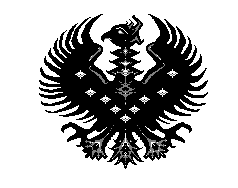 ESTE BOLETIM PODE SER REPRODUZIDOAção de FormaçãoAção de FormaçãoRegime/LocalRegime/LocalData de início (Dia /Mês)Data de início (Dia /Mês)Data de início (Dia /Mês)IDENTIFICAÇÃO DO FUNCIONÁRIOIDENTIFICAÇÃO DO FUNCIONÁRIOIDENTIFICAÇÃO DO FUNCIONÁRIOIDENTIFICAÇÃO DO FUNCIONÁRIOIDENTIFICAÇÃO DO FUNCIONÁRIOIDENTIFICAÇÃO DO FUNCIONÁRIOIDENTIFICAÇÃO DO FUNCIONÁRIOIDENTIFICAÇÃO DO FUNCIONÁRIOIDENTIFICAÇÃO DO FUNCIONÁRIOIDENTIFICAÇÃO DO FUNCIONÁRIOIDENTIFICAÇÃO DO FUNCIONÁRIONome completoNome completoNome completoNº de identificação civilNº de identificação civilNº de identificação civilCorreio eletrónico profissionalCorreio eletrónico profissionalHabilitações Académicas  Habilitações Académicas  Habilitações Académicas  ÁreaÁreaGrupo Profissional/categoria Grupo Profissional/categoria Grupo Profissional/categoria Pessoal Dirigente/CargoPessoal Dirigente/CargoPessoal Dirigente/CargoVínculoVínculoVínculoOutro/Qual?Outro/Qual?INFORMAÇÕES SOBRE A INSCRIÇÃOINFORMAÇÕES SOBRE A INSCRIÇÃOINFORMAÇÕES SOBRE A INSCRIÇÃOINFORMAÇÕES SOBRE A INSCRIÇÃOINFORMAÇÕES SOBRE A INSCRIÇÃOINFORMAÇÕES SOBRE A INSCRIÇÃOINFORMAÇÕES SOBRE A INSCRIÇÃOINFORMAÇÕES SOBRE A INSCRIÇÃOINFORMAÇÕES SOBRE A INSCRIÇÃOINFORMAÇÕES SOBRE A INSCRIÇÃOINFORMAÇÕES SOBRE A INSCRIÇÃOIndique se é destinatário e possui os pré-requisitos definidos (caso existam) para a ação de formação em que se inscreve       Sim      Não  Que conhecimentos possui nos temas da ação em que se inscreve?	Nenhuns		Poucos 		Razoáveis		Muitos	Com que regularidade necessita, ou considera vir a necessitar, de aplicar os conteúdos da ação de formação em que se inscreve?	Raramente		Pouca		Razoável		Muita	Indique se é destinatário e possui os pré-requisitos definidos (caso existam) para a ação de formação em que se inscreve       Sim      Não  Que conhecimentos possui nos temas da ação em que se inscreve?	Nenhuns		Poucos 		Razoáveis		Muitos	Com que regularidade necessita, ou considera vir a necessitar, de aplicar os conteúdos da ação de formação em que se inscreve?	Raramente		Pouca		Razoável		Muita	Indique se é destinatário e possui os pré-requisitos definidos (caso existam) para a ação de formação em que se inscreve       Sim      Não  Que conhecimentos possui nos temas da ação em que se inscreve?	Nenhuns		Poucos 		Razoáveis		Muitos	Com que regularidade necessita, ou considera vir a necessitar, de aplicar os conteúdos da ação de formação em que se inscreve?	Raramente		Pouca		Razoável		Muita	Indique se é destinatário e possui os pré-requisitos definidos (caso existam) para a ação de formação em que se inscreve       Sim      Não  Que conhecimentos possui nos temas da ação em que se inscreve?	Nenhuns		Poucos 		Razoáveis		Muitos	Com que regularidade necessita, ou considera vir a necessitar, de aplicar os conteúdos da ação de formação em que se inscreve?	Raramente		Pouca		Razoável		Muita	Indique se é destinatário e possui os pré-requisitos definidos (caso existam) para a ação de formação em que se inscreve       Sim      Não  Que conhecimentos possui nos temas da ação em que se inscreve?	Nenhuns		Poucos 		Razoáveis		Muitos	Com que regularidade necessita, ou considera vir a necessitar, de aplicar os conteúdos da ação de formação em que se inscreve?	Raramente		Pouca		Razoável		Muita	Indique se é destinatário e possui os pré-requisitos definidos (caso existam) para a ação de formação em que se inscreve       Sim      Não  Que conhecimentos possui nos temas da ação em que se inscreve?	Nenhuns		Poucos 		Razoáveis		Muitos	Com que regularidade necessita, ou considera vir a necessitar, de aplicar os conteúdos da ação de formação em que se inscreve?	Raramente		Pouca		Razoável		Muita	Indique se é destinatário e possui os pré-requisitos definidos (caso existam) para a ação de formação em que se inscreve       Sim      Não  Que conhecimentos possui nos temas da ação em que se inscreve?	Nenhuns		Poucos 		Razoáveis		Muitos	Com que regularidade necessita, ou considera vir a necessitar, de aplicar os conteúdos da ação de formação em que se inscreve?	Raramente		Pouca		Razoável		Muita	Indique se é destinatário e possui os pré-requisitos definidos (caso existam) para a ação de formação em que se inscreve       Sim      Não  Que conhecimentos possui nos temas da ação em que se inscreve?	Nenhuns		Poucos 		Razoáveis		Muitos	Com que regularidade necessita, ou considera vir a necessitar, de aplicar os conteúdos da ação de formação em que se inscreve?	Raramente		Pouca		Razoável		Muita	Indique se é destinatário e possui os pré-requisitos definidos (caso existam) para a ação de formação em que se inscreve       Sim      Não  Que conhecimentos possui nos temas da ação em que se inscreve?	Nenhuns		Poucos 		Razoáveis		Muitos	Com que regularidade necessita, ou considera vir a necessitar, de aplicar os conteúdos da ação de formação em que se inscreve?	Raramente		Pouca		Razoável		Muita	Indique se é destinatário e possui os pré-requisitos definidos (caso existam) para a ação de formação em que se inscreve       Sim      Não  Que conhecimentos possui nos temas da ação em que se inscreve?	Nenhuns		Poucos 		Razoáveis		Muitos	Com que regularidade necessita, ou considera vir a necessitar, de aplicar os conteúdos da ação de formação em que se inscreve?	Raramente		Pouca		Razoável		Muita	Indique se é destinatário e possui os pré-requisitos definidos (caso existam) para a ação de formação em que se inscreve       Sim      Não  Que conhecimentos possui nos temas da ação em que se inscreve?	Nenhuns		Poucos 		Razoáveis		Muitos	Com que regularidade necessita, ou considera vir a necessitar, de aplicar os conteúdos da ação de formação em que se inscreve?	Raramente		Pouca		Razoável		Muita	Principais atividades profissionais que desempenhaPrincipais atividades profissionais que desempenhaPrincipais atividades profissionais que desempenhaPrincipais atividades profissionais que desempenhaPrincipais atividades profissionais que desempenhaPrincipais atividades profissionais que desempenhaPrincipais atividades profissionais que desempenhaPrincipais atividades profissionais que desempenhaPrincipais atividades profissionais que desempenhaPrincipais atividades profissionais que desempenhaPrincipais atividades profissionais que desempenhaNecessidades /Dificuldades que deseja colmatar com a frequência desta ação de formaçãoNecessidades /Dificuldades que deseja colmatar com a frequência desta ação de formaçãoNecessidades /Dificuldades que deseja colmatar com a frequência desta ação de formaçãoNecessidades /Dificuldades que deseja colmatar com a frequência desta ação de formaçãoNecessidades /Dificuldades que deseja colmatar com a frequência desta ação de formaçãoNecessidades /Dificuldades que deseja colmatar com a frequência desta ação de formaçãoNecessidades /Dificuldades que deseja colmatar com a frequência desta ação de formaçãoNecessidades /Dificuldades que deseja colmatar com a frequência desta ação de formaçãoNecessidades /Dificuldades que deseja colmatar com a frequência desta ação de formaçãoNecessidades /Dificuldades que deseja colmatar com a frequência desta ação de formaçãoNecessidades /Dificuldades que deseja colmatar com a frequência desta ação de formaçãoIDENTIFICAÇÃO DO ORGANISMO  RESPONSÁVEL PELA INSCRIÇÃOIDENTIFICAÇÃO DO ORGANISMO  RESPONSÁVEL PELA INSCRIÇÃOIDENTIFICAÇÃO DO ORGANISMO  RESPONSÁVEL PELA INSCRIÇÃOIDENTIFICAÇÃO DO ORGANISMO  RESPONSÁVEL PELA INSCRIÇÃOIDENTIFICAÇÃO DO ORGANISMO  RESPONSÁVEL PELA INSCRIÇÃOIDENTIFICAÇÃO DO ORGANISMO  RESPONSÁVEL PELA INSCRIÇÃOIDENTIFICAÇÃO DO ORGANISMO  RESPONSÁVEL PELA INSCRIÇÃOIDENTIFICAÇÃO DO ORGANISMO  RESPONSÁVEL PELA INSCRIÇÃOIDENTIFICAÇÃO DO ORGANISMO  RESPONSÁVEL PELA INSCRIÇÃOIDENTIFICAÇÃO DO ORGANISMO  RESPONSÁVEL PELA INSCRIÇÃOIDENTIFICAÇÃO DO ORGANISMO  RESPONSÁVEL PELA INSCRIÇÃODepartamento / OrganismoDepartamento / OrganismoDepartamento / OrganismoServiçoIlhaCorreio eletrónico da/o responsável para contacto sobre esta inscriçãoCorreio eletrónico da/o responsável para contacto sobre esta inscriçãoCorreio eletrónico da/o responsável para contacto sobre esta inscriçãoCorreio eletrónico da/o responsável para contacto sobre esta inscriçãoCorreio eletrónico da/o responsável para contacto sobre esta inscriçãoDIRIGENTE  RESPONSÁVEL PELA INSCRIÇÃODIRIGENTE  RESPONSÁVEL PELA INSCRIÇÃODIRIGENTE  RESPONSÁVEL PELA INSCRIÇÃODIRIGENTE  RESPONSÁVEL PELA INSCRIÇÃODIRIGENTE  RESPONSÁVEL PELA INSCRIÇÃODIRIGENTE  RESPONSÁVEL PELA INSCRIÇÃODIRIGENTE  RESPONSÁVEL PELA INSCRIÇÃODIRIGENTE  RESPONSÁVEL PELA INSCRIÇÃODIRIGENTE  RESPONSÁVEL PELA INSCRIÇÃODIRIGENTE  RESPONSÁVEL PELA INSCRIÇÃODIRIGENTE  RESPONSÁVEL PELA INSCRIÇÃOGrau de interesse na inscrição deste candidato           Elevado             Razoável              Fraco   Grau de interesse na inscrição deste candidato           Elevado             Razoável              Fraco   Grau de interesse na inscrição deste candidato           Elevado             Razoável              Fraco   Grau de interesse na inscrição deste candidato           Elevado             Razoável              Fraco   Grau de interesse na inscrição deste candidato           Elevado             Razoável              Fraco   Grau de interesse na inscrição deste candidato           Elevado             Razoável              Fraco   Grau de interesse na inscrição deste candidato           Elevado             Razoável              Fraco   Grau de interesse na inscrição deste candidato           Elevado             Razoável              Fraco   Grau de interesse na inscrição deste candidato           Elevado             Razoável              Fraco   Grau de interesse na inscrição deste candidato           Elevado             Razoável              Fraco   Grau de interesse na inscrição deste candidato           Elevado             Razoável              Fraco   Principais motivos do interesse demonstradoPrincipais motivos do interesse demonstradoPrincipais motivos do interesse demonstradoPrincipais motivos do interesse demonstradoPrincipais motivos do interesse demonstradoPrincipais motivos do interesse demonstradoPrincipais motivos do interesse demonstradoPrincipais motivos do interesse demonstradoPrincipais motivos do interesse demonstradoPrincipais motivos do interesse demonstradoPrincipais motivos do interesse demonstrado            Prioridade na inscrição                      Prioridade na inscrição                      Prioridade na inscrição                      Prioridade na inscrição                      Prioridade na inscrição                      Prioridade na inscrição                      Prioridade na inscrição                      Prioridade na inscrição                      Prioridade na inscrição                      Prioridade na inscrição                      Prioridade na inscrição          O DIRIGENTE(Confirmo os elementos descritos neste boletim)_______________________________________________________________O DIRIGENTE(Confirmo os elementos descritos neste boletim)_______________________________________________________________O DIRIGENTE(Confirmo os elementos descritos neste boletim)_______________________________________________________________O DIRIGENTE(Confirmo os elementos descritos neste boletim)_______________________________________________________________O DIRIGENTE(Confirmo os elementos descritos neste boletim)_______________________________________________________________O DIRIGENTE(Confirmo os elementos descritos neste boletim)_______________________________________________________________O DIRIGENTE(Confirmo os elementos descritos neste boletim)_______________________________________________________________O DIRIGENTE(Confirmo os elementos descritos neste boletim)_______________________________________________________________O DIRIGENTE(Confirmo os elementos descritos neste boletim)_______________________________________________________________O DIRIGENTE(Confirmo os elementos descritos neste boletim)_______________________________________________________________O DIRIGENTE(Confirmo os elementos descritos neste boletim)_______________________________________________________________REGULAMENTO GERAL DE PROTEÇÃO DE DADOS -  Regulamento (UE) 2016/679 do Parlamento Europeu e do Conselho, de 27 de abril de 2016No caso de não preencher todos os dados do formulário a sua inscrição ficará sem efeito.REGULAMENTO GERAL DE PROTEÇÃO DE DADOS -  Regulamento (UE) 2016/679 do Parlamento Europeu e do Conselho, de 27 de abril de 2016No caso de não preencher todos os dados do formulário a sua inscrição ficará sem efeito.REGULAMENTO GERAL DE PROTEÇÃO DE DADOS -  Regulamento (UE) 2016/679 do Parlamento Europeu e do Conselho, de 27 de abril de 2016No caso de não preencher todos os dados do formulário a sua inscrição ficará sem efeito.REGULAMENTO GERAL DE PROTEÇÃO DE DADOS -  Regulamento (UE) 2016/679 do Parlamento Europeu e do Conselho, de 27 de abril de 2016No caso de não preencher todos os dados do formulário a sua inscrição ficará sem efeito.REGULAMENTO GERAL DE PROTEÇÃO DE DADOS -  Regulamento (UE) 2016/679 do Parlamento Europeu e do Conselho, de 27 de abril de 2016No caso de não preencher todos os dados do formulário a sua inscrição ficará sem efeito.REGULAMENTO GERAL DE PROTEÇÃO DE DADOS -  Regulamento (UE) 2016/679 do Parlamento Europeu e do Conselho, de 27 de abril de 2016No caso de não preencher todos os dados do formulário a sua inscrição ficará sem efeito.REGULAMENTO GERAL DE PROTEÇÃO DE DADOS -  Regulamento (UE) 2016/679 do Parlamento Europeu e do Conselho, de 27 de abril de 2016No caso de não preencher todos os dados do formulário a sua inscrição ficará sem efeito.REGULAMENTO GERAL DE PROTEÇÃO DE DADOS -  Regulamento (UE) 2016/679 do Parlamento Europeu e do Conselho, de 27 de abril de 2016No caso de não preencher todos os dados do formulário a sua inscrição ficará sem efeito.REGULAMENTO GERAL DE PROTEÇÃO DE DADOS -  Regulamento (UE) 2016/679 do Parlamento Europeu e do Conselho, de 27 de abril de 2016No caso de não preencher todos os dados do formulário a sua inscrição ficará sem efeito.REGULAMENTO GERAL DE PROTEÇÃO DE DADOS -  Regulamento (UE) 2016/679 do Parlamento Europeu e do Conselho, de 27 de abril de 2016No caso de não preencher todos os dados do formulário a sua inscrição ficará sem efeito.REGULAMENTO GERAL DE PROTEÇÃO DE DADOS -  Regulamento (UE) 2016/679 do Parlamento Europeu e do Conselho, de 27 de abril de 2016No caso de não preencher todos os dados do formulário a sua inscrição ficará sem efeito.A informação facultada neste documento será processada pelo CEFAPA – Centro de Formação da Administração Pública dos Açores, ficando registada nos ficheiros e na aplicação de gestão da formação, com acesso exclusivo. Os dados pessoais por si facultados destinam-se à organização da formação e poderão ser objeto de tratamento para efeitos estatísticos, de comunicação no âmbito das ações de formação em que se inscreve, divulgação e envio de informação relativa à organização da formação.As informações relativas aos seus dados profissionais e pessoais são partilhadas pelo CEFAPA às Entidades Formadoras/Formadores no decorrer da sua Inscrição e participação em ações de formação do CEFAPAPara mais informações sobre o tratamento de dados consulte: Privacidade e Proteção de Dados Pessoais - Direção Regional da Organização, Planeamento e Emprego Público - Portal (azores.gov.pt)A informação facultada neste documento será processada pelo CEFAPA – Centro de Formação da Administração Pública dos Açores, ficando registada nos ficheiros e na aplicação de gestão da formação, com acesso exclusivo. Os dados pessoais por si facultados destinam-se à organização da formação e poderão ser objeto de tratamento para efeitos estatísticos, de comunicação no âmbito das ações de formação em que se inscreve, divulgação e envio de informação relativa à organização da formação.As informações relativas aos seus dados profissionais e pessoais são partilhadas pelo CEFAPA às Entidades Formadoras/Formadores no decorrer da sua Inscrição e participação em ações de formação do CEFAPAPara mais informações sobre o tratamento de dados consulte: Privacidade e Proteção de Dados Pessoais - Direção Regional da Organização, Planeamento e Emprego Público - Portal (azores.gov.pt)A informação facultada neste documento será processada pelo CEFAPA – Centro de Formação da Administração Pública dos Açores, ficando registada nos ficheiros e na aplicação de gestão da formação, com acesso exclusivo. Os dados pessoais por si facultados destinam-se à organização da formação e poderão ser objeto de tratamento para efeitos estatísticos, de comunicação no âmbito das ações de formação em que se inscreve, divulgação e envio de informação relativa à organização da formação.As informações relativas aos seus dados profissionais e pessoais são partilhadas pelo CEFAPA às Entidades Formadoras/Formadores no decorrer da sua Inscrição e participação em ações de formação do CEFAPAPara mais informações sobre o tratamento de dados consulte: Privacidade e Proteção de Dados Pessoais - Direção Regional da Organização, Planeamento e Emprego Público - Portal (azores.gov.pt)A informação facultada neste documento será processada pelo CEFAPA – Centro de Formação da Administração Pública dos Açores, ficando registada nos ficheiros e na aplicação de gestão da formação, com acesso exclusivo. Os dados pessoais por si facultados destinam-se à organização da formação e poderão ser objeto de tratamento para efeitos estatísticos, de comunicação no âmbito das ações de formação em que se inscreve, divulgação e envio de informação relativa à organização da formação.As informações relativas aos seus dados profissionais e pessoais são partilhadas pelo CEFAPA às Entidades Formadoras/Formadores no decorrer da sua Inscrição e participação em ações de formação do CEFAPAPara mais informações sobre o tratamento de dados consulte: Privacidade e Proteção de Dados Pessoais - Direção Regional da Organização, Planeamento e Emprego Público - Portal (azores.gov.pt)A informação facultada neste documento será processada pelo CEFAPA – Centro de Formação da Administração Pública dos Açores, ficando registada nos ficheiros e na aplicação de gestão da formação, com acesso exclusivo. Os dados pessoais por si facultados destinam-se à organização da formação e poderão ser objeto de tratamento para efeitos estatísticos, de comunicação no âmbito das ações de formação em que se inscreve, divulgação e envio de informação relativa à organização da formação.As informações relativas aos seus dados profissionais e pessoais são partilhadas pelo CEFAPA às Entidades Formadoras/Formadores no decorrer da sua Inscrição e participação em ações de formação do CEFAPAPara mais informações sobre o tratamento de dados consulte: Privacidade e Proteção de Dados Pessoais - Direção Regional da Organização, Planeamento e Emprego Público - Portal (azores.gov.pt)A informação facultada neste documento será processada pelo CEFAPA – Centro de Formação da Administração Pública dos Açores, ficando registada nos ficheiros e na aplicação de gestão da formação, com acesso exclusivo. Os dados pessoais por si facultados destinam-se à organização da formação e poderão ser objeto de tratamento para efeitos estatísticos, de comunicação no âmbito das ações de formação em que se inscreve, divulgação e envio de informação relativa à organização da formação.As informações relativas aos seus dados profissionais e pessoais são partilhadas pelo CEFAPA às Entidades Formadoras/Formadores no decorrer da sua Inscrição e participação em ações de formação do CEFAPAPara mais informações sobre o tratamento de dados consulte: Privacidade e Proteção de Dados Pessoais - Direção Regional da Organização, Planeamento e Emprego Público - Portal (azores.gov.pt)A informação facultada neste documento será processada pelo CEFAPA – Centro de Formação da Administração Pública dos Açores, ficando registada nos ficheiros e na aplicação de gestão da formação, com acesso exclusivo. Os dados pessoais por si facultados destinam-se à organização da formação e poderão ser objeto de tratamento para efeitos estatísticos, de comunicação no âmbito das ações de formação em que se inscreve, divulgação e envio de informação relativa à organização da formação.As informações relativas aos seus dados profissionais e pessoais são partilhadas pelo CEFAPA às Entidades Formadoras/Formadores no decorrer da sua Inscrição e participação em ações de formação do CEFAPAPara mais informações sobre o tratamento de dados consulte: Privacidade e Proteção de Dados Pessoais - Direção Regional da Organização, Planeamento e Emprego Público - Portal (azores.gov.pt)A informação facultada neste documento será processada pelo CEFAPA – Centro de Formação da Administração Pública dos Açores, ficando registada nos ficheiros e na aplicação de gestão da formação, com acesso exclusivo. Os dados pessoais por si facultados destinam-se à organização da formação e poderão ser objeto de tratamento para efeitos estatísticos, de comunicação no âmbito das ações de formação em que se inscreve, divulgação e envio de informação relativa à organização da formação.As informações relativas aos seus dados profissionais e pessoais são partilhadas pelo CEFAPA às Entidades Formadoras/Formadores no decorrer da sua Inscrição e participação em ações de formação do CEFAPAPara mais informações sobre o tratamento de dados consulte: Privacidade e Proteção de Dados Pessoais - Direção Regional da Organização, Planeamento e Emprego Público - Portal (azores.gov.pt)A informação facultada neste documento será processada pelo CEFAPA – Centro de Formação da Administração Pública dos Açores, ficando registada nos ficheiros e na aplicação de gestão da formação, com acesso exclusivo. Os dados pessoais por si facultados destinam-se à organização da formação e poderão ser objeto de tratamento para efeitos estatísticos, de comunicação no âmbito das ações de formação em que se inscreve, divulgação e envio de informação relativa à organização da formação.As informações relativas aos seus dados profissionais e pessoais são partilhadas pelo CEFAPA às Entidades Formadoras/Formadores no decorrer da sua Inscrição e participação em ações de formação do CEFAPAPara mais informações sobre o tratamento de dados consulte: Privacidade e Proteção de Dados Pessoais - Direção Regional da Organização, Planeamento e Emprego Público - Portal (azores.gov.pt)A informação facultada neste documento será processada pelo CEFAPA – Centro de Formação da Administração Pública dos Açores, ficando registada nos ficheiros e na aplicação de gestão da formação, com acesso exclusivo. Os dados pessoais por si facultados destinam-se à organização da formação e poderão ser objeto de tratamento para efeitos estatísticos, de comunicação no âmbito das ações de formação em que se inscreve, divulgação e envio de informação relativa à organização da formação.As informações relativas aos seus dados profissionais e pessoais são partilhadas pelo CEFAPA às Entidades Formadoras/Formadores no decorrer da sua Inscrição e participação em ações de formação do CEFAPAPara mais informações sobre o tratamento de dados consulte: Privacidade e Proteção de Dados Pessoais - Direção Regional da Organização, Planeamento e Emprego Público - Portal (azores.gov.pt)A informação facultada neste documento será processada pelo CEFAPA – Centro de Formação da Administração Pública dos Açores, ficando registada nos ficheiros e na aplicação de gestão da formação, com acesso exclusivo. Os dados pessoais por si facultados destinam-se à organização da formação e poderão ser objeto de tratamento para efeitos estatísticos, de comunicação no âmbito das ações de formação em que se inscreve, divulgação e envio de informação relativa à organização da formação.As informações relativas aos seus dados profissionais e pessoais são partilhadas pelo CEFAPA às Entidades Formadoras/Formadores no decorrer da sua Inscrição e participação em ações de formação do CEFAPAPara mais informações sobre o tratamento de dados consulte: Privacidade e Proteção de Dados Pessoais - Direção Regional da Organização, Planeamento e Emprego Público - Portal (azores.gov.pt)